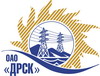 Открытое акционерное общество«Дальневосточная распределительная сетевая  компания»ПРОТОКОЛ ВЫБОРА ПОБЕДИТЕЛЯПРЕДМЕТ ЗАКУПКИ: открытый запрос предложений на право заключения Договора на выполнение работ: «Обследование зданий и сооружений на ПС» для нужд филиала ОАО «ДРСК» «Хабаровские электрические сети» (закупка 1572 раздел 5.1 ГКПЗ 2014 г.).Плановая стоимость: 1 163 568,0  руб. без НДС. Указание о проведении закупки от 24.03.2014  № 70.ПРИСУТСТВОВАЛИ: постоянно действующая Закупочная комиссия 2-го уровня.ВОПРОСЫ ЗАСЕДАНИЯ ЗАКУПОЧНОЙ КОМИССИИ:О признании предложений соответствующими условиям закупки О предварительной ранжировке предложений.О проведении переторжки.Выбор победителя закупки.ВОПРОС 1 «О признании предложений соответствующими условиям закупки»РАССМАТРИВАЕМЫЕ ДОКУМЕНТЫ:Протокол процедуры вскрытия конвертов с заявками участников.Сводное заключение экспертов Моториной О.А., Голота М.Н.. и Лаптева И.А.Предложения участников.ОТМЕТИЛИ:Предложения ОАО " Дальтехэнерго "  г. Хабаровск, ООО "Промбезопасность и энергоаудит"  г. Нижний Новгород, ООО "ТехноГарант" г. Магнитогорск признаются удовлетворяющими по существу условиям закупки. Предлагается принять данные предложения к дальнейшему рассмотрению.ВОПРОС 3 «О предварительной ранжировке предложений»РАССМАТРИВАЕМЫЕ ДОКУМЕНТЫ:Протокол процедуры вскрытия конвертов с заявками участников.Сводное заключение экспертов Моториной О.А., Голота М.Н.. и Лаптева И.А.Предложения участников.ОТМЕТИЛИ:В соответствии с требованиями и условиями, предусмотренными извещением о закупке и Закупочной документацией, предлагается предварительно ранжировать предложения следующим образом:ВОПРОС 3 «О проведении переторжки»ОТМЕТИЛИ:Учитывая результаты экспертизы предложений Участников закупки, Закупочная комиссия полагает не целесообразным проведение переторжки (экономический эффект 45%).РЕШИЛИ:Признать предложения ОАО " Дальтехэнерго "  г. Хабаровск, ООО "Промбезопасность и энергоаудит"  г. Нижний Новгород, ООО "ТехноГарант" г. Магнитогорск соответствующими условиям закупки. Утвердить ранжировку предложений Не проводить переторжку.Признать Победителем закупки участника занявшего первое место в ранжировке предложений Ответственный секретарь Закупочной комиссии 2 уровня                               О.А.МоторинаТехнический секретарь Закупочной комиссии 2 уровня                                    О.В.Чувашова            №  256/УЭ-ВПг. Благовещенск25 апреля 2014 г.Место в ранжи-ровкеНаименование и адрес участникаЦена заявки, руб. Иные существенные условия1ООО "ТехноГарант" 455017, Челябинская обл., г. Магнитогорск, ул. Багратиона, д. 10629 661,02 руб. без НДС(743 000,0 руб. с НДС) В цену включены все налоги и обязательные платежи, все скидки.Срок выполнения: с 01.05.2014 г. по 31.10.2014 г. Условия оплаты:  без аванса, остальные условия в соответствии с договором. Гарантийный срок выполненных работ составляет не менее 36 месяцев со дня подписания акта сдачи-приемки работ. Действие оферты до 31.12.2014 г. 2ООО "Промбезопасность и энергоаудит" 603009, г. Нижний Новгород, пр-т Гагарина, д. 37640 000,0 руб. без НДС(755 200,0 руб. с НДС) В цену включены все налоги и обязательные платежи, все скидки.Срок выполнения: май - октябрь 2014 г. Условия оплаты:  без аванса, остальные условия в соответствии с договором. Гарантийный срок выполненных работ составляет не менее 12 месяцев со дня подписания акта сдачи-приемки работ. Действие оферты до 31.12.2014 г.3ОАО «Дальтехэнерго» 690091, г. Владивосток, ул. Уборевича, д. 10, стр. 91 149 616,0 руб. без НДС(1 356 546,88 руб. с НДС)В цену включены все налоги и обязательные платежи, все скидки.Срок выполнения: май - октябрь 2014 г. Условия оплаты:  без аванса, остальные условия в соответствии с договором. Гарантийный срок выполненных работ составляет не менее 12 месяцев со дня подписания акта сдачи-приемки работ. Действие оферты до 08.07.2014 г.1 местоООО "ТехноГарант" г. Магнитогорск2 местоООО "Промбезопасность и энергоаудит"  г. Нижний Новгород3 местоОАО «Дальтехэнерго» г. ХабаровскМесто в ранжи-ровкеНаименование и адрес участникаЦена заявки, руб. Иные существенные условия1ООО "ТехноГарант" 455017, Челябинская обл., г. Магнитогорск, ул. Багратиона, д. 10629 661,02 руб. без НДС (743 000,0 руб. с НДС) В цену включены все налоги и обязательные платежи, все скидки.Срок выполнения: с 01.05.2014 г. по 31.10.2014 г. Условия оплаты:  без аванса, остальные условия в соответствии с договором. Гарантийный срок выполненных работ составляет не менее 36 месяцев со дня подписания акта сдачи-приемки работ. Действие оферты до 31.12.2014 г. 